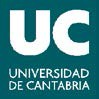 SOLICITUD CONVOCATORIA DE GRACIA CURSO 2017/2018(Plazo de solicitud: del 11 al 21 de septiembre de 2017)NOMBRE.........................................APELLIDOS..................................................................................D.N.I....................................C/...............................................................................nº................................ piso...................letra......................C.P......................LOCALIDAD…..…………..………..……….…TFNO............................. CORREO……………………………………………………...…………….. CENTRO DE ESTUDIOS…………………...........................................................................................TITULACIÓN .........................................................................................................................................¿Ha solicitado la Permanencia en otras ocasiones?........EXPONE:………………………………………………………………………………………………………………………………………………………………………………………………………………………………………………………………………………………………………………………………………………………………………………………………………………………………………………………………………………………………………………………………………………………………………………………………………………………………………………………………………………SOLICITA:REPETIR 1º CURSO - Total de créditos superados ..........AMPLIACIÓN DEL PLAZO DE PERMANENCIACréditos superados de primer curso ................ Total de créditos superados …………..Otros…………………………………………………………………………………Santander, a …....... de..............................de 2017(firma del interesado)SR. PRESIDENTE DEL CONSEJO SOCIAL - UNIVERSIDAD DE CANTABRIA.-